2023 / 2024 EĞİTİM ÖĞRETİM YILIGEÇİCİ SİGORTALI USTA ÖĞRETİCİ BAŞVURU İŞLEMLERİ   Terme Halk Eğitimi Merkezi Müdürlüğümüzce 2023-2024 Eğitim-Öğretim yılında; Merkez ve merkeze bağlı köylerde açılacak olan Genel- Mesleki ve Teknik Kurslarda ihtiyaç olması halinde ek ders ücreti karşılığında görevlendirilmek üzere, 11 Nisan 2018 tarih ve30388 Resmi Gazetede yayınlanan MEB Hayat Boyu Öğrenme Kurumları Yönetmeliği hükümleri çerçevesinde ve çalışma takvimi doğrultusunda Geçici Sigortalı Usta Öğretici başvuruları alınacaktır. 1-Başvurular; Hayat Boyu Öğrenme Genel Müdürlüğünün ilgili yönetmelik ve genelgeleri doğrultusunda değerlendirilerek, sıralama yapılacaktır.2-Görevlendirme; İhtiyaç olması halinde bu sıralama dikkate alınarak yapılacaktır.3-Başvurular E-YAYGIN Sistemi üzerinden on-line yapılacaktır. Başvuruya esas belgeler bu aşamada sisteme yüklenecek; kurs açma aşamasında belgelerin aslı görülerek kurs onayları verilecektir.  BAŞVURU ADIMLARI1.     e-yaygin.meb.gov.tr internet adresi üzerinden "Başvurular - Usta Öğretici Başvurusu" menüsünden    on-line başvuru yapılacaktır.2.     On-line başvuru yaptıktan sonra aşağıdaki evrakların asılları ve fotokopileri ile birlikte Kurumumuza şahsen başvuru yapılacaktır. 3.     Başvurular ilgili müdür yardımcısı tarafından kontrol edilip onaylanacak. İdare tarafından onaylanmayan başvurular işleme alınmayacaktır.4.     Başvurusu onaylananların sıra listesi 8 EYLÜL 2023 tarihinde termehem.meb.k12.tr internet adresi üzerinden yayınlanacaktır.A.     ÖN BAŞVURUDA İSTENECEK BELGELER1) Adli Sicil Kaydı" (E-Devletten Alınabilir)2)  Erkek Adaylar İçin "Askerlik Durum Belgesi" (E-Devletten Alınabilir)3)  Diploma" Fotokopisi / "Öğrenim Belgesi" (E-Devletten Alınabilir)4)  Varsa "Formasyon Belgesi"5)  Varsa alanı ile ilgili "Eğitici Belgesi" ve/veya "Antrenörlük Belgesi"6)  Formasyonu yoksa ve eğitim fakültesi mezunu değilse "Oryantasyon Belgesi"7)  Alanında "Ustalık Belgesi", "4. Seviye Kurs Bitirme Belgesi" ve/veya "Meslek Lisesi Diploması"8)  Varsa alanında "Usta Öğreticilik Belgesi"9)  Varsa Ulusal yada Uluslararası Yarışma "İlk 3 Derece Belgesi"10)  Varsa "Başarı Belgesi"(Kaymakamlık, Valilik ve/veya Bakanlık)11)  Varsa "Üstün Başarı Belgesi"  (Kaymakamlık, Valilik ve/veya Bakanlık)12)  SGK'dan ünvanlı hizmet dökümü veya E-Devlet'ten alınmış Barkodlu SGK Tescil ve Hizmet Dökümü (Daha önce hayat boyu öğrenme kurumlarında, örgün eğitim kurumlarında ve MEB'e bağlı özel eğitim kurumlarında çalışanlar için)13)  Varsa diğer belgelerB.  GÖREVE BAŞLARKEN İSTENECEK BELGELER1) "Sağlık Raporu"(Aile hekiminden alınabilir.)2) Ziraat Bankası Terme Şubesinde açılacak hesaba ait "Hesap Cüzdanı" fotokopisi3) "Çalışanların İş Güvenliği ve İşçi Sağlığı Sertifikası" (Sertifikası olmayanlar kurumumuza kurs başvurusu yapacaklar ancak usta öğreticilik başvurularına bu kursun kursiyer başvuru formunu ekleyeceklerdir.)4)  "Aile Durum Bildirim Formu" (Kurumdan alınacak)Not1: Mücbir sebepler haricinde göreve başlamayanlar ile verilen görevi bırakanlar için bir yıl süreyle görevlendirme yapılmaz. Ayrıca yapılacak başvuruda sağlık raporu ve adli sicil kaydının aslı, diğer tüm belgelerin aslı ve fotokopisinin ibraz edilmesi gerekmektedir.Not2: Başvurunuzun tamamlanması için sisteme yüklediğiniz belgelerin asılları ile SGK dan Ünvanlı Hizmet Dökümü veya e-Devletten alınmış barkodlu SGK Tescil ve Hizmet Dökümü belgeleri ile ilgili kurum Müdür Yardımcısına onaylatılması gerekmektedir.Başvuru İle İlgili Önemli UyarılarBaşvurularınızda tüm alanları mutlaka doldurunuz.Kurs verebileceğinizi belirttiğiniz alan ile ilgili bir okuldan mezun değilseniz mutlaka ustalık / yeterlik belgesi istenmektedir.Kurs verebileceğiniz alan/branş, başvuru ekranındaki listede bulunmuyor ise; başka bir alan seçmeyiniz. Müdürlüğümüze bildirmeniz(aşağıdaki e-posta adresinde bildirebilirsiniz) durumunda uygun görülürse alan/branşınız eklenecektir.Not3 : Eksik belge ile başvuru kabul edilmeyecektir. Eksik veya hatalı belge ile başvurular komisyon aşamasında elenecektir. Oryantasyon Belgesi ile İş Sağlığı ve Güvenliği belgeleri olmayanlar için Eylül ayı içerisinde açılacak kurslara katılım zorunludur.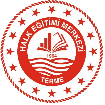 TERME HALK EĞİTİMİ MERKEZİ MÜDÜRLÜĞÜ0-362-8762077196530@meb.k12.tr termehem.meb.k12.tr